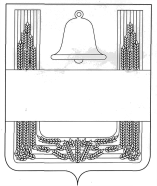 РОССИЙСКАЯ ФЕДЕРАЦИЯСОВЕТ ДЕПУТАТОВ ХЛЕВЕНСКОГО МУНИЦИПАЛЬНОГО РАЙОНА ЛИПЕЦКОЙ ОБЛАСТИ20-ая сессия    VI-го созываРЕШЕНИЕ20.02.2018г.                                     с. Хлевное                                         №152О Порядке организации и проведения публичных слушаний в сфере градостроительных отношений на территории Хлевенского муниципального района Липецкой областиРассмотрев представленный администрацией Хлевенского муниципального района проект Порядка организации и проведения публичных слушаний в сфере градостроительных отношений на территории Хлевенского муниципального района Липецкой области, в соответствии Уставом Хлевенского муниципального района Липецкой области Российской Федерации, учитывая решение постоянной депутатской комиссии по местному самоуправлению, соблюдению законности, правовым вопросам и этике, Совет депутатов РЕШИЛ:1. Принять Порядок организации и проведения публичных слушаний в сфере градостроительных отношений на территории Хлевенского муниципального района Липецкой области (прилагается).2. Направить данный нормативный правовой акт главе района для подписания и официального опубликования.3. Настоящее решение вступает в силу со дня его принятия.Председатель Совета депутатов Хлевенского муниципального района                                                             С.А. ПожидаевПриложение к решению Совета депутатов Хлевенского муниципального района от 20.02.2018г. №152Порядок организации и проведения публичных слушаний в сфере градостроительных отношений на территории Хлевенского муниципального района Липецкой областиНастоящий Порядок организации и проведения публичных слушаний в сфере градостроительных отношений на территории Хлевенского муниципального района Липецкой области (далее - Порядок) разработан в соответствии с Градостроительным кодексом Российской Федерации, Федеральным законом от 06.10.2003 N 131-ФЗ "Об общих принципах организации местного самоуправления в Российской Федерации", Уставом Хлевенского муниципального района Липецкой области Российской Федерации и устанавливает порядок организации и проведения публичных слушаний в сфере градостроительных отношений на территории Хлевенского муниципального района Липецкой области.Статья 1. Общие положения1. Публичные слушания - форма непосредственного участия населения в осуществлении местного самоуправления посредством публичного обсуждения проектов муниципальных правовых актов в сфере градостроительных отношений на территории Хлевенского муниципального района Липецкой области.Цель проведения публичных слушаний в сфере градостроительных отношений на территории - соблюдение права человека на благоприятные условия жизнедеятельности, прав и законных интересов правообладателей земельных участков и объектов капитального строительства.2. На публичные слушания в сфере градостроительных отношений на территории Хлевенского муниципального района Липецкой области (далее - публичные слушания) выносятся:1) проекты планировки территории;2) проекты межевания территории.3. Инициаторами проведения публичных слушаний могут являться: Глава Хлевенского муниципального района, физические и юридические лица, иные заинтересованные лица в соответствии с Градостроительным кодексом Российской Федерации.4. Участниками публичных слушаний являются жители Хлевенского района, достигшие к моменту проведения публичных слушаний 18 лет, проживающие на территории, применительно к которой осуществляется подготовка проекта ее планировки и проекта ее межевания, правообладатели земельных участков и объектов капитального строительства, расположенных на указанных территориях, а также иные заинтересованные лица, законные интересы которых могут быть нарушены в связи с реализацией таких проектов.Статья 2. Порядок назначения публичных слушаний1. Публичные слушания назначаются постановлением администрации Хлевенского муниципального района, которое подлежит опубликованию в порядке, установленном для официального опубликования муниципальных правовых актов, иной официальной информации, и размещается на официальном сайте администрации Хлевенского муниципального района в сети "Интернет" и включает в себя:1) тему публичных слушаний;2) дату, время и место проведения публичных слушаний;3) орган, уполномоченный на проведение публичных слушаний;4) границы территорий, применительно к которым проводятся публичные слушания;5) дату и место организации выставок, экспозиции демонстрационных материалов и иных материалов информационного характера по теме предстоящих публичных слушаний;6) место приема замечаний и предложений участников публичных слушаний по подлежащим обсуждению вопросам и срок подачи таких замечаний и предложений;7) сроки проведения публичных слушаний и подготовки заключения о результатах их проведения.2. Уполномоченный орган направляет уведомление о принятом постановлении о назначении публичных слушаний в течение 10 дней со дня принятия такого постановления главам поселений, применительно к территориям которых оно принято.Статья 3. Порядок организации публичных слушаний1. Органом, уполномоченным за организацию и проведение публичных слушаний по проекту планировки территорий и проекту межевания территорий, является отдел строительства и  архитектуры администрации Хлевенского муниципального района. Отдел строительства и архитектуры администрации Хлевенского муниципального района выполняет следующие мероприятия:1) осуществляет подготовку проекта правового акта о назначении публичных слушаний;2) обеспечивает в порядке, установленном для официального опубликования муниципальных правовых актов, информирование участников публичных слушаний о проведении публичных слушаний, месте и времени приема замечаний и предложений участников публичных слушаний по обсуждаемой теме;3) определяет председателя и секретаря публичных слушаний, ответственных за ведение протокола публичных слушаний, ведение регистрации прибывших участников, а также выполнение иных мероприятий, необходимых для организации и проведения публичных слушаний;4) составляет план работы по подготовке и проведению публичных слушаний;5) определяет перечень лиц, приглашаемых для выступлений на публичных слушаниях (далее - докладчики), и организует их выступления на собраниях жителей и в средствах массовой информации;6) организует выставки, экспозиции демонстрационных материалов по вопросам, подлежащим обсуждению на публичных слушаниях;7) осуществляет иные мероприятия, необходимые для организации и проведения публичных слушаний в соответствии с Градостроительным кодексом Российской Федерации.Статья 4. Порядок проведения публичных слушаний1. Публичные слушания по проекту планировки территорий и проекту межевания территорий проводятся в срок не менее одного месяца и не более трех месяцев со дня оповещения жителей муниципального образования о времени и месте их проведения до дня опубликования заключения о результатах публичных слушаний.2. К участию в публичных слушаниях допускаются лица, имеющие в соответствии с настоящим Порядком право принимать участие в назначенных к проведению публичных слушаниях.3. Регистрация участников проводится отделом строительства и  архитектуры администрации Хлевенского муниципального района, осуществляющим организацию и проведение публичных слушаний.4. В целях установления права на участие в публичных слушаниях, с учетом особенностей проведения публичных слушаний, установленных настоящим Положением в отношении проектов или вопросов, выносимых на публичные слушания, являются следующие документы:1) Для граждан, проживающих в пределах территории или территориальной зоны, применительно к которой подготовлен проект, выносимый на публичные слушания, либо проживающих в пределах территориальной зоны, применительно к которой вынесен вопрос на публичные слушания:- документ, удостоверяющий личность, с отметкой о регистрации по месту жительства;- нотариально удостоверенная доверенность представителя участника публичных слушаний (в случае обращения представителя), содержащая сведения о регистрации участника публичных слушаний по месту жительства и полномочия представителя по теме публичных слушаний;2) Для физических лиц, являющихся правообладателями земельных участков и (или) объектов капитального строительства, расположенных в пределах территории или территориальной зоны, применительно к которой подготовлен проект или вынесен вопрос, рассматриваемый на публичных слушаниях:- документы, подтверждающие права на указанные земельные участки и (или) объекты капитального строительства;- документ, удостоверяющий личность участника публичных слушаний;- нотариально удостоверенная доверенность представителя участника публичных слушаний (в случае обращения представителя), содержащая сведения о полномочиях представителя по теме публичных слушаний;3) Для юридических лиц, являющихся правообладателями земельных участков и (или) объектов капитального строительства, расположенных в пределах территории или территориальной зоны, применительно к которой подготовлен проект или вынесен вопрос, рассматриваемый на публичных слушаниях:- документы, подтверждающие права на указанные земельные участки и (или) объекты капитального строительства;- документы, подтверждающие регистрацию юридического лица с указанием местонахождения юридического лица;- документы, подтверждающие полномочия представителя юридического лица.5. Участники публичных слушаний вправе представить в орган, уполномоченный на их организацию и проведение, свои замечания и предложения по обсуждаемому вопросу.6. Все замечания и предложения по вопросам публичных слушаний, поступившие в орган, уполномоченный на их проведение, подлежат внесению в протокол публичных слушаний.Замечания и предложения могут представляться:- в письменной форме - как до начала публичных слушаний, так и непосредственно в ходе их проведения;- в устной форме - непосредственно в ходе проведения публичных слушаний.7. Замечания и предложения участников публичных слушаний подлежат обязательному учету при вынесении заключения о результатах проведения публичных слушаний после проверки их соответствия законодательству Российской Федерации, Липецкой области, муниципальным правовым актам Хлевенского муниципального района.8. Председатель публичных слушаний перед началом проведения публичных слушаний оглашает вопросы, подлежащие обсуждению, порядок и последовательность проведения публичных слушаний, время, отведенное участникам на выступления, представляет докладчиков, осуществляет иные мероприятия, необходимые для проведения публичных слушаний.9. Все решения по вопросам, включенным в повестку дня публичных слушаний и (или) поднятым в процессе слушаний, а также предложения, рекомендации и обращения принимаются посредством открытого голосования большинством голосов от числа зарегистрированных участников публичных слушаний. Подсчет голосов по всем вопросам, поставленным на голосование, проходит открыто и гласно. Данные о результатах голосования вносятся в протокол публичных слушаний.10. Секретарь публичных слушаний ведет протокол публичных слушаний, в котором отражаются:1) дата, время и место проведения публичных слушаний;2) количество участников публичных слушаний;3) повестка дня;4) последовательность проведения публичных слушаний;5) фамилия, имя, отчество докладчика или выступающего участника публичных слушаний, краткое содержание доклада или выступления, предложения и замечания участников публичных слушаний и иные обстоятельства, имеющие существенное значение для составления объективного заключения о результатах проведения публичных слушаний;6) принятые решения и результаты голосования.11. К протоколу публичных слушаний прилагается список зарегистрированных участников, а также все замечания и предложения лиц, обладающих правом принимать участие в публичных слушаниях.12. Итогом проведения публичных слушаний является составление органом, уполномоченным на организацию и проведение публичных слушаний, заключения о результатах публичных слушаний.13. Отдел строительства и архитектуры администрации Хлевенского муниципального района не позднее чем через пятнадцать дней со дня проведения публичных слушаний направляет главе администрации Хлевенского муниципального района подготовленную документацию по планировке территории, протокол публичных слушаний по проекту планировки территории и проекту межевания территории с обязательным приложением заключения о результатах проведения публичных слушаний.14. Заключение о результатах публичных слушаний, решение об утверждении документации по планировке территории (проекта планировки территории и проекта межевания территории) подлежат опубликованию в порядке, установленном для официального опубликования муниципальных правовых актов, иной официальной информации, и размещается на официальном сайте администрации Хлевенского муниципального района в сети "Интернет".Статья 5. Финансирование публичных слушанийОрганизация и проведение публичных слушаний по проектам планировки территорий и межевания территорий финансируется за счет средств бюджета Хлевенского муниципального района.Статья 6. Вступление в силу настоящего ПорядкаНастоящий Порядок вступает в силу со дня его официального опубликования.Глава Хлевенскогомуниципального района                                                                М.А. Лисов